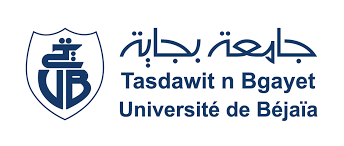 Université Abderahmane Mira- Béjaia L’enseignant : CHAABNA Salah- Cours N° 03Master 2 – SL -  Didactique du FLE2. Les concepts  fondamentaux de la didactique2.1. La transposition didactiqueCette  notion  a  été  proposée  par  Michel  Verret (1975) dans  le  domaine  de  la  sociologie,  puis  reprise  par  plusieurs  auteurs  dont  Yves  Chevallard (1985)  dans  le  champ  de  la  didactique  des  mathématiques,  qui  dit  que  « tout  projet  social  d’enseignement  et  d’apprentissage  se  constitue  dialectiquement  avec  l’identification  et  la  désignation  de  contenus  de  savoirs  comme  contenus  à  enseigner » [1991 : 38].Cette  notion  permet  de  rendre  compte « du  passage  d’un  contenu  de   savoir  précis  à  une  version  didactique  de  cet  objet  de  savoir ».  L’auteur  distingue  deux temps,  une  première  phase  transpose  le  « savoir savant »  en  « savoir  à  enseigner » à  travers les  Instructions  Officielles  et  les  programmes  mis  en  texte  dans  les  manuels et/ou  dans les  programmes ;  une  seconde  phase  transpose  l’objet  à  enseigner  en  objet  d’enseignement  dans le  contexte   de  la  classe.  C'est-à-dire  le savoir  savant,  lorsqu’il  est  transposé  en  savoir  à  enseigner,  subit  des  transformations  adaptatives  qui  vont  le  rendre  apte  à  prendre  place  parmi   les   objets  d’enseignement,  ce  travail  est  appelé  « transposition  didactique ».De  façon  schématique -a-  La  détermination  d’une  politique  éducative  décide  des  finalités  et  des  objectifs  généraux  d’un  système  éducatif.  La  réalisation  de ces  objectifs  généraux  passe  par  la  sélection  de  domaines  et  des  disciplines  de  référence  susceptibles  de  fournir  des  éléments  de  savoirs  qu’il  convient  d’aménager.  Le  processus  de  transposition  les  transforme  en  objets d’enseignement.-b-  Des  programmes  les  ordonnent  en  fonction  des  niveaux  scolaires.-c-  L’enseignant  passe  des  objets  d’enseignement  aux  objets  effectivement  enseignés  apportant de  multiples  transformations.Le  concept  de  transposition  didactique  est  important  pour  la  didactique  des  langues  dans  la  mesure  où  la  linguistique  et  la  littérature,  les  deux  disciplines-mères  de  la  didactique  des  langues,  ont  été  les  deux  disciplines  dans  lesquelles   sont  puisés  les  savoirs  savants,  savoirs  à  transposer, à  transmettre,  à  expliquer  aux  apprenants. Aujourd’hui,  les savoirs à transposer sont également puisés dans les autres disciplines (sociolinguistique, psycholinguistique, …)Ces  savoirs  ont  fourni la  base  de  l’enseignement  des  langues  en  général,  en  référence  à   l’étude  de  la  langue (la  linguistique)  et  l’étude  du  texte  littéraire ( la  littérature),  et  plus  précisément  l’écriture :  la production  écrite  est  pensée  comme  le  lieu  où  l’apprenant  va  faire  la  synthèse  de  ses  apprentissages  issus  des  deux  disciplines-mères.  En  d’autres  termes,  la  production  écrite   permet  à  l’enseignant  de  vérifier    le  processus  de  transposition  didactique.Exemple  concret  de  transposition  didactique : Le  schéma  de communication  de  Roman Jakobson,  transposé  de la linguistique à  l’enseignement  des  langues.La  linguistique   et  la  littérature  ont  longtemps  constitué  les  noyaux  durs  de  la  didactique,  ce  sont  les  domaines  privilégiés  de  la  transposition  didactique en   matière  d’enseignement  des  languesAujourd’hui,  le  domaine  s’élargit  à  d’autres  champs :  la  didactique  mobilise  les  contenus  de  la  sociologie,  la  psychologie,  l’anthropologie,  la  communication,  l’ethnographie  de  la  communication, les  sciences  cognitives ;  disciplines  appelées  disciplines  contributives.Cependant,  il  faut  souligner  que  la  didactique  ne  se  définit  pas  par  l’application  directe  des  données  des  autres  sciences ou  disciplines,  mais  par  l’usage  qu’elle  en  fait  pour  son  propre  compte,  comme  le  souligne  Christine Barré de  Miniac  : « Cela  n’est  possible  que  si  elle  est  conçue  comme  une  dynamique  interactive  entre  travail  sur  le terrain  et  recherche. » [1996 : 102].2.2. Le triangle didactiqueLa  didactique  est  une  discipline  qui  articule  trois  pôles :- le  pôle « savoirs ».- le  pôle « élèves ».- le  pôle « enseignants ».Chaque  pôle  représente  une  problématique  qui  doit  être  travaillée  de  façon  autonome : -  Le  pôle « savoirs » représente  l’élaboration  didactique  qui  consiste  à   recueillir   et  à  sélectionner  les  savoirs  savants  susceptibles  de  conduire  aux  buts  et  aux  finalités  du  système  éducatif. Ces  savoirs  seront  transformés/construits  en  objets d’enseignement  établis  dans  un   programme.-  Le  pôle « élèves »  constitue  tout  ce  qui  est  relatif  à  l’appropriation  des    savoirs,  ce  sont  alors  les  théories de  l’apprentissage  qui  sont  mises  en  jeu.-  Le  pôle « enseignants »  représente  tout  ce  qui  est  relatif  à l’intervention   didactique    qui  consiste  en  l’explicitation  des  objectifs, c’est  le  contrat  didactique,  la  mise  en  place  des  stratégies  d’enseignement : adaptation  du  programme  à  la  classe,   organisation  du  travail  en  projets ou  autres,  la  progression  selon  les  classes  et  les  niveaux.Le  schéma  récapitulatif  peut  être  représenté  de  la  manière  suivante,  selon  Jean-Maurice  Rosier [2002 : 108]                                                      SAVOIRS                                                 (Transposition)                                   ENSEIGNANT                    APPRENANT                                     (Formation)                        (Contrat)Ce schéma montre la centration sur les contenus (relation entre « savoirs » et « enseignant »), la centration sur l’apprentissage (relation entre « savoirs » et « apprenant ») et la centration sur les relations (relation entre « enseignant » et « apprenant »). Ces trois éléments jouent un rôle important dans les choix pédagogiques :- « Enseignant » : âge ? Formation ? Expérience ? Natif ? Non natif ? Connaissance de la langue  (ou de l’objet) à enseigner ?- « Apprenant » : âge ? Classe mixte (ou non) ? Nombre ? Niveau homogène/hétérogène ?- « Savoirs » : langue proche/éloignée des apprenants ? Degré de connaissances théoriques linguistiques ?Cependant, il faut noter que ce schéma est à insérer dans une situation d’enseignement précise : temps, lieu, durée, rythme, programmes, … qui jouent un rôle dans la réussite de l’apprentissage.2.3. Le contrat didactique                                                       L’enseignant  et  les  apprenants  sont  liés  par  un  contrat  implicite ( ou  explicite) d’enseignement/apprentissage.  C’est  un   contrat  passé  entre  l’enseignant  et  les  apprenants, qui  garantit,  si  les  clauses  du  contrat  sont  respectées  par  chacun,  que  les  échanges  dans  la  classe  se  passeront  sans  difficulté  majeure. Il s’agit donc de l’espace des interactions entre les différents acteurs d’une situation de classe : quelles  régulations ? Quelles contraintes ? Quelles déterminations ?Y. Reuter définit la notion de contrat didactique comme « (…) l’ensemble des régulations et de leurs effets, reconstruits à partir des interactions entre enseignants et élèves, issus de la situation et liés aux objets de savoirs disciplinaires mis en jeu dans cette situation. » [Y. Reuter, 2007 : 59].Ce  contrat   légitime  les  statuts,  les  rôles,  les  attentes   de chacun.  C’est  une  négociation  dont  le  but  est  de  procéder  à  des  ajustements qui  constitueront une  base  à   l’évaluation  finale. Activité de réflexionComment se manifeste sur le terrain le concept de « contrat didactique », donnez des exemples concrets issus de votre expérience personnelle.